Please complete and submit your nomination to LimeCulture CIC via email to universities@limeculture.co.uk. Nominations must be submitted by Friday 28th May 2021. Nominations submitted after this date will not be considered. If you have any queries, please contact LimeCulture on 0203 633 0018.Please refer to the nomination guidance document for support in completing your nomination.Part 1. About youPart 2. Who are you nominating? Part 3. Which LimeLight Award are you nominating the nominee(s) for? 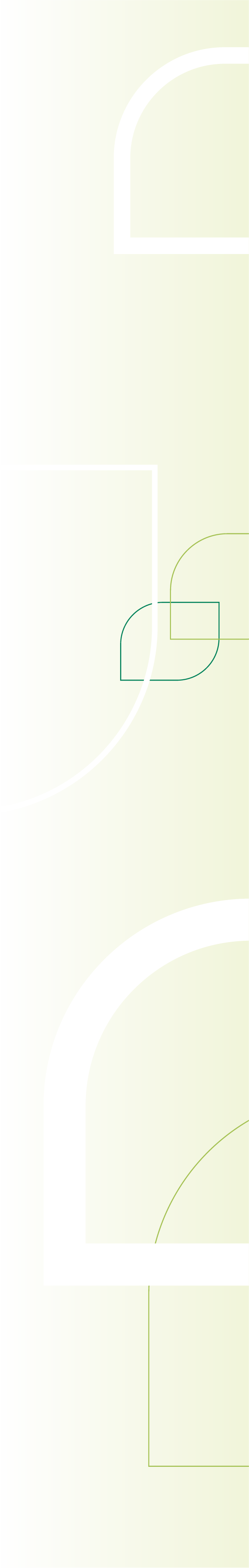 (Please tick or mark with an ‘X’) Part 4. Why should the Nominee(s) win the award? (Tell us in no more than 400 words)Your NameYour Email AddressYour Phone NumberYour Relationship to the NomineeName of Individual/ TeamJob Role(s)/ Position(s)University NameContact AddressContact Email AddressContact Phone NumberAward 1: The Saskia Jones Award for Outstanding Achievement by a SVLO/ SVMLO.Award 2:Award for SVLO/ SVMLO Team/ Service Innovation.Award 3: Award for Inspirational SVLO/ SVMLO Manager.